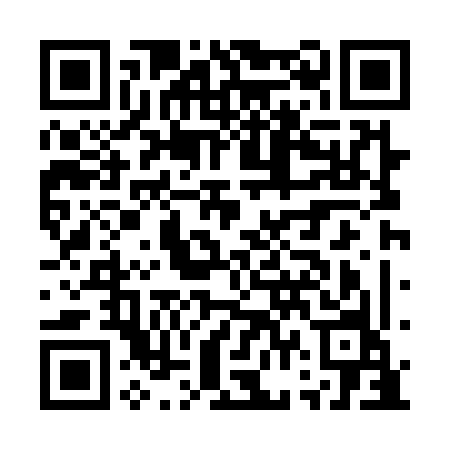 Prayer times for Domaine-Flamingo, Quebec, CanadaWed 1 May 2024 - Fri 31 May 2024High Latitude Method: Angle Based RulePrayer Calculation Method: Islamic Society of North AmericaAsar Calculation Method: HanafiPrayer times provided by https://www.salahtimes.comDateDayFajrSunriseDhuhrAsrMaghribIsha1Wed4:075:4412:555:568:069:432Thu4:055:4212:555:578:079:453Fri4:035:4112:545:588:099:474Sat4:015:3912:545:588:109:495Sun3:595:3812:545:598:119:516Mon3:575:3612:546:008:139:537Tue3:555:3512:546:018:149:558Wed3:535:3412:546:018:159:569Thu3:515:3212:546:028:169:5810Fri3:495:3112:546:038:1810:0011Sat3:475:3012:546:048:1910:0212Sun3:455:2912:546:048:2010:0413Mon3:435:2712:546:058:2110:0614Tue3:415:2612:546:068:2210:0815Wed3:405:2512:546:068:2410:0916Thu3:385:2412:546:078:2510:1117Fri3:365:2312:546:088:2610:1318Sat3:345:2212:546:088:2710:1519Sun3:335:2112:546:098:2810:1720Mon3:315:2012:546:108:2910:1821Tue3:295:1912:546:108:3010:2022Wed3:285:1812:546:118:3110:2223Thu3:265:1712:546:128:3310:2424Fri3:255:1612:556:128:3410:2525Sat3:235:1512:556:138:3510:2726Sun3:225:1412:556:148:3610:2827Mon3:205:1412:556:148:3710:3028Tue3:195:1312:556:158:3810:3229Wed3:185:1212:556:158:3910:3330Thu3:175:1112:556:168:3910:3531Fri3:155:1112:556:168:4010:36